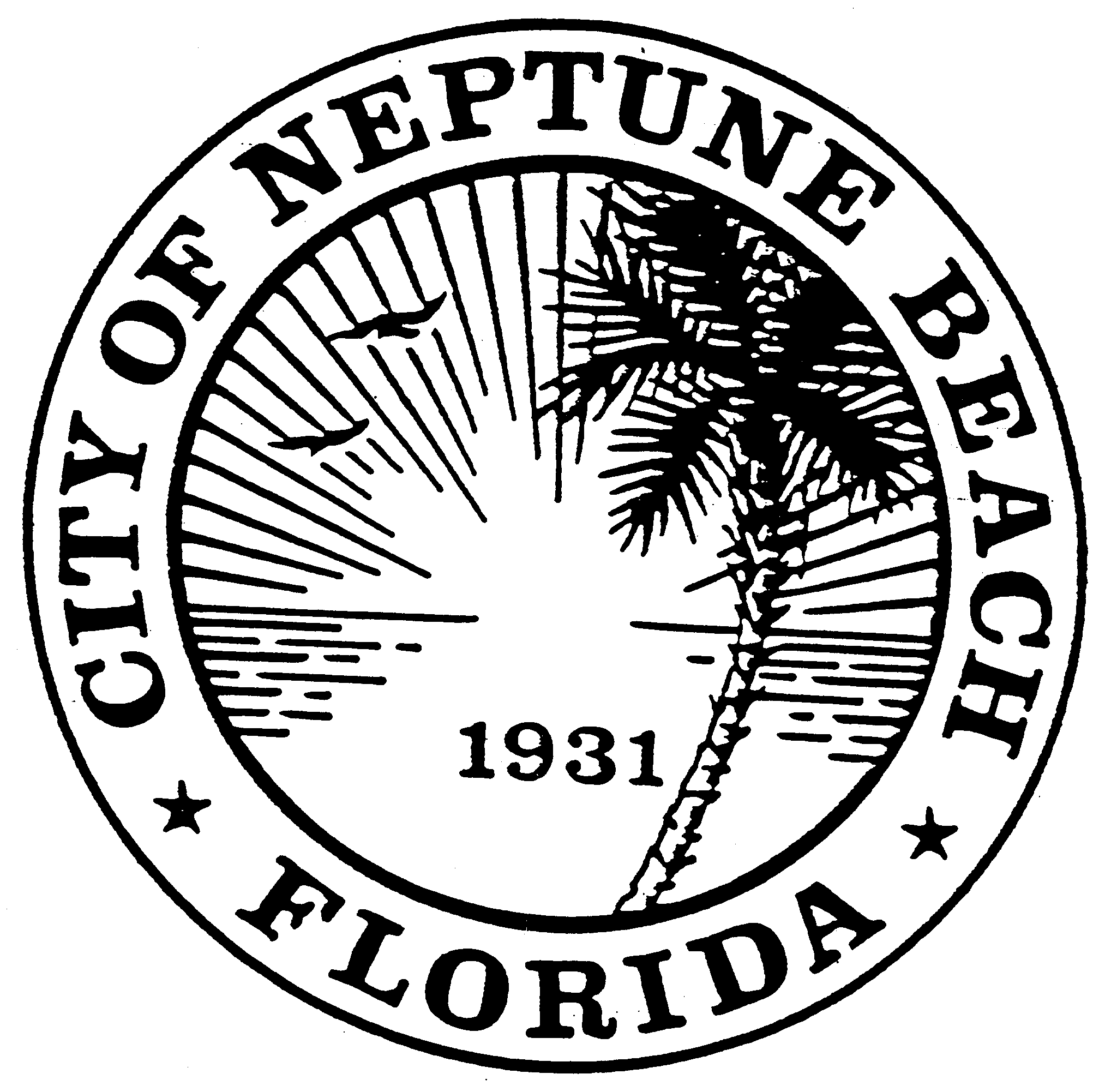 AGENDACOMMUNITY DEVELOPMENT BOARD MEETINGSEPTEMBER 22, 2021 AT 6:00 PM116 FIRST STREETNEPTUNE BEACH, FL 32266Call to Order.V21-10 Application for variance as outlined in Chapter 27, Article III Division 8 of the Unified Land Development Code of Neptune Beach for Eric W. Mott for the property known as 100 Lora Street and 1632 Strand (RE#173099-0000). The request is to vary section 27-238(4)  and Table 27-229-1 The request is to expand the second story balcony on the east side of an existing duplex structure. V21-11 Application for variance as outlined in Chapter 27, Article III Division 8 of the Unified Land Development Code of Neptune Beach for Robert G. Burt for the property known as 311 First Street (RE#172755-0500). The request is to vary section 27-238 (4)  and Table 27-229-1. The request is to replace concrete driveway with permeable pavers. Previous variance to exceed maximum  lot coverage was granted in 2012.Open Discussion.Adjournment 